РЕЕСТР малообеспеченных семей с детьми, готовых принять благотворительную помощь МО г.УрайВедущий специалист отдела реализации социальных программШакирова Альбина Рафиковна,Т. 8 (34676) 2-33-19№п/пКатегория семьиМуниципальное образование,микрорайон проживания семьиНеобходимая помощьТелефон для справок(в рабочее время).При обращении по телефону указывать № семьи в реестре, которой готовы помочь1.Полнаяг. Урай СОНТ «Монтажник», -Демисезонная куртка для девочки, рост 120-128, 7 лет;-Демисезонная куртка для мальчика, размер 42,8 лет-Демисезонная обувь для мальчика, размер 36-36- Демисезонная обувь на девочку, размер 31-32.8(34676)2-33-192.Многодетная, полнаяг.Урай,ул Брусничная,-Зимние сапоги для девочки 10 лет, размер 37;- Зимний костюм для девочки (брюки + куртка), рост 125;-Валенки детские, размер 32, на 7 лет8(34676)2-33-193.Многодетная, полнаяг.Урай, м-он «2»-Куртка осенняя для мальчика, размер 34 -38;- Куртка осенняя для девочки, рост 120;- Обувь осенняя для девочки, размер 28-30;-Обувь осенняя для мальчика, размер 32 -34;- Обувь осенняя для мальчика, размер 24-268(34676)2-33-194.Не полнаяг.Урай, м-он «2 »-ранец для школьника 9 лет;-обувь весна, зима для мальчика размер 34-35-Брюки зима для мальчика рост – 138-146-джинсы на мальчика –рост 138 -146-футболки, шорты –рост 138-146-спортивный инвентарь8(34676)2-33-195. Не полнаяг.Урай, мкр.2А- Сапожки (весна) для девочки (10 лет) – размер 37; - сандалии (лето) – размер 36;- ветровка (плащ) – 164 см;- куртка для весны – 164 см;- футболки – 158 см.8(34676)2-33-196.Не полнаяГ.Урай, мкр. «2А»- обувь для мальчика (осень, зима) – размер 42-43);- обувь для девочки – размер 28-29;- зимняя куртка для мальчика – размер 46-48;-куртка для девочки (зима) – рост-110-116);- спортивная и сменная обувь для мальчика – размер 42,-43)8(34676)2-33-197. Не полнаяГ.Урай, мкр.»Лесной»-нижнее белье для мальика – рост 110-150);-шапка для мальчика;- весенний комбинезон для мальчика – рост 150;- футболки – рост 110;- обувь – размер 30;- нижнее белье для девочки – рост 10;- куртка для девочки – рост 150;- обувь для девочки – размер 308(34676)2-33-198.Не полнаяГ.Урай, мкр. «2А»- канц.товары;- обувь для девочки – размер 39; - спортивный костюм – размер 488(34676)2-33-199.Не полнаяГ.Урай, мкр «2А»- вещи для мальчика (зима, весна, лето) – рост 104 см;- обувь для мальчика – размер 22,23;- колготки, плавки.8(34676)2-33-19Начальник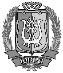 ДОКУМЕНТ ПОДПИСАНЭЛЕКТРОННОЙ ПОДПИСЬЮСертификат  [Номер сертификата 1]Владелец [Владелец сертификата 1]Действителен с [ДатаС 1] по [ДатаПо 1]М.А. Неводничкова